Š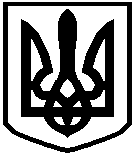 СЛУЖБА СУДОВОЇ ОХОРОНИТЕРИТОРІАЛЬНЕ УПРАВЛІННЯ СЛУЖБИ СУДОВОЇ ОХОРОНИУ ПОЛТАВСЬКІЙ ОБЛАСТІНАКАЗПро оголошення конкурсу на зайняття вакантних посад співробітників територіального управління Служби судової охорони у Полтавській областіВідповідно до частини другої статті 163 Закону України “Про судоустрій і статус суддів”, Порядку проведення конкурсу для призначення на посади співробітників Служби судової охорони, затвердженого рішенням Вищої ради правосуддя від 30 жовтня 2018 року № 3308/0/15-18, зі змінами, внесеними від 04 червня 2019 року № 1536/0/15-19,НАКАЗУЮ:1. Оголосити конкурс на зайняття вакантних посад співробітників територіального управління Служби судової охорони у Полтавській області:заступника начальника відділу по роботі з персоналом територіального управління Служби судової охорони у Полтавській області;провідного спеціаліста відділу по роботі з персоналом територіального управління Служби судової охорони у Полтавській області;заступника начальника відділу оперативно-чергової служби територіального управління Служби судової охорони у Полтавській області;провідного спеціаліста (оперативного чергового) відділу оперативно-чергової служби територіального управління Служби судової охорони у Полтавській області – три посади;контролера I категорії (помічника оперативного чергового) відділу оперативно-чергової служби територіального управління Служби судової охорони у Полтавській області – три посади; начальника відділу охорони об’єктів судів, органів та установ системи правосуддя територіального управління Служби судової охорони у Полтавській області;начальника відділу забезпечення безпеки учасників судового процесу територіального управління Служби судової охорони у Полтавській області;провідного спеціаліста (фахівця з закупівель) організаційно-планової служби територіального управління Служби судової охорони у Полтавській області;начальника відділу матеріально-технічного забезпечення територіального управління Служби судової охорони у Полтавській області;командира відділення комендантського взводу територіального управління Служби судової охорони у Полтавській області;контролера II категорії комендантського взводу територіального управління Служби судової охорони у Полтавській області – п’ять посад;командира взводу охорони підрозділу охорони територіального управління Служби судової охорони у Полтавській області;заступника командира взводу охорони підрозділу охорони територіального управління Служби судової охорони у Полтавській області;командира відділення взводу охорони підрозділу охорони територіального управління Служби судової охорони у Полтавській області – три посади;контролера I категорії (заступника командира відділення) взводу охорони підрозділу охорони територіального управління Служби судової охорони у Полтавській області – три посади;контролера I категорії взводу охорони підрозділу охорони територіального управління Служби судової охорони у Полтавській області – вісім посад;контролера ІІ категорії взводу охорони підрозділу охорони територіального управління Служби судової охорони у Полтавській області – дванадцять посад.2. Затвердити Умови проведення конкурсу на посади, зазначені в пункті 1 цього наказу, які додаються.3. Надати до Територіального управління Державної судової адміністрації України в Полтавській області оголошення про проведення конкурсу та його умови для оприлюднення на веб-сайті в розділі – “Інше” в підрозділі “ Конкурс на зайняття вакантних посад у територіальному управлінні Служби судової охорони у Полтавській області” (відповідальний – тимчасово виконуючий обов’язки начальника відділу по роботі з персоналом Власов М.В.).4. Перевірку рівня фізичної підготовленості для кандидатів на посади провести згідно з нормативами, визначеними для відповідної вікової категорії, встановленими наказом Служби судової охорони від 21.05.2019 № 25 “Про затвердження Порядку організації перевірки рівня фізичної підготовленості на зайняття вакантних посад співробітників Служби судової охорони”, із забезпеченням належних санітарно-гігієнічних умов та в присутності медичних працівників (відповідальний – заступник начальника управління Осіпов С.В.)5. Контроль за виконанням цього наказу залишаю за собою.Начальникполковник Служби судової охорони                                      Олександр АЛЕНІН Внутрішні візи:О. КострубякО. ГузьС. ОсіповД. МожаєвО. КустановичМ. ВласовВиконавець0506090409Сергій Купровський    01.11.2019                    Полтава       №  24